Minnesota Star Wars Collectors Alliance (MNSWCA) Frozen Force Art contest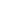 Enter to have your designs used on future MNSWCA buttons, patches, pins, cards, &posters. Winners will be chosen January 13, 2024 at the Frozen Force Event. Categories for all ages. Entries due by January 6, 2024.Name:____________________________________________________  Age: _________________________Contact information (parent if under 18): _______________________________________________________     ________________________________________________________________________________________________________________________________________________________________________________Entries can be sent to MNSWCA 4009 Luverne St. Duluth, MN 55804, dropped off at any MNSWCA event, or dropped off at MN Masonic Children’s Clinic at 24 W 2nd St. Duluth, MN.